结核病定点医疗机构名单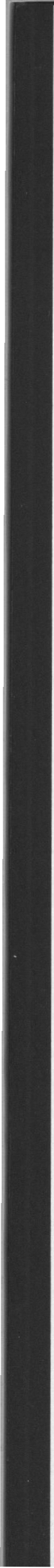 序 号定点医疗机构名称机构 等级治疗范围天津市结核病控制 中心二级普通肺结核 、耐药肺结核普通肺结核 、耐药肺结核2天津市海河医院一级普通肺结核、耐药肺结核 、TB/HIV 双重感染普通肺结核、耐药肺结核 、TB/HIV 双重感染3天津市儿童医院二级普通肺结核 、耐药肺结核普通肺结核 、耐药肺结核4天津医科大学总医院滨海医院二级普通肺结核普通肺结核5天津市滨海新区塘沽结核病防 治所二级普通肺结核普通肺结核6天津市滨海新区大港医院二级普通肺结核普通肺结核7天津市东丽区东SS医院二级普遇肺结核普遇肺结核8天津市西青医院二级普通肺结核普通肺结核9天津市津南区结核病防治所一级普通肺结核普通肺结核10天津市北辰医院一级普通肺结核普通肺结核11天津市武清区结核病防治所一级普通肺结核普通肺结核12天津市宝城区结核病防治所一级普通肺结核普通肺结核13天津市宁河区结核病防治所一级普通肺结核普通肺结核14天津市静海区结核病防治所一级普通肺结核普通肺结核15天津市前县人民医院一级普通肺结核普通肺结核